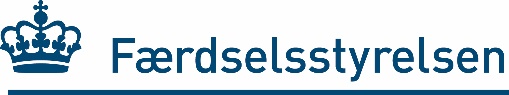 DATAERKLÆRINGfor påhængsvogn O1/O2, påhængsvogn til motorcykel eller knallert, påhængsredskabeller campingvogn, alle med totalvægt på højst Mærke:      	Typebetegnelse:      	Model:      	Variant:      Stelnr.:	     			Reg. 1. gang*:	      eller ny   Påhængsvogn O1	  Påhængsvogn O2	  Påhængsredskab  Campingvogn 	  Påhængsvogn til mc	  Påhængsvogn til knallertEgenvægt:	    	kg  (ved 1. reg. efter 04.12.05 kun nødvendig for campingvogn)Køreklar vægt (EU):	    	kgTeknisk tilladt totalvægt:	    	kgTekniske tilladt akseltryk (bogietryk):	    	kgTeknisk tilladt koblingstryk:	   	kgHastighed som påhængskøretøj er egnet til:	   	km/t	Påhængskøretøjet har ingen bremser	Påhængskøretøjet har påløbsbremser, hvor påløbsindretningen, forbindelserne til bremserne og selve hjulbremsen opfylder bestemmelserne i UNECE-regulativ 13 og giver en bremsevirkning på mindst 50%Påhængskøretøjet skal være med stiv trækstang**Oplysningernes rigtighed bekræftes:(Køretøjsfabrikant, fabrikantens repræsentant, teknisk tjeneste eller en godkendt prøvningsinstans)Alle data skal gælde for påhængskøretøjet, som den var, da det forlod fabrikanten. Alle felter skal udfyldes.Datarelevante konstruktive ændringer forudsætter særskilt supplerende dokumentation for opfyldelse af reglerne i Detailforskrifter for Køretøjer svarende til den endeligt godkendte dato for 1. registrering.* Fabrikationsår, hvis 1. registering ikke kendes. Køretøjet anses så som registreret 1. januar det pågældende årDenne erklæring kan benyttes for nye og brugte påhængskøretøjer.** Påhængskøretøjer med forstilling, drejekrans og påløbsbremser kan af stabilitetshensyn ikke godkendes.________________________________________________________________________________(dato)(firma/stempel inkl. adresse)(navn med tilhørende underskrift)